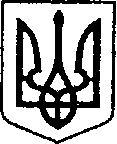 Ніжинська міська радаVІІІ скликанняПротокол № 20засідання постійної комісії міської ради з  питань освіти, охорони здоров’я, соціального захисту, культури, туризму, молодіжної політики та спорту28.12.2021 р.                                                                                                  15:00                                                                                                                 Малий зал                                                                                                                                                                                                                                                                               Головуюча:  Кірсанова С. Є. Члени комісії: Алексєєнко С. Г., Желада Л. О., Король В. С.,  Луняк Є. М., Смалій К. М., Тесленко О. А.   Присутні: Градобик В. В. – начальник Управління освіти Ніжинської міської ради Чернігівської області;Пономаренко Н. О. – заступник начальника Управління освіти Ніжинської міської ради Чернігівської області;Доля О. В. – начальник відділу з питань організації діяльності міської ради та її виконавчого комітету.Формування  порядку денного:СЛУХАЛИ:	Кірсанову С. Є., голову комісії, яка ознайомила присутніх з порядком денним засідання постійної комісії міської ради з  питань освіти, охорони здоров’я, соціального захисту, культури, туризму, молодіжної політики та спорту від 28.12.2021 року та запропонувала його затвердити.ВИРІШИЛИ:		Затвердити порядок денний.ГОЛОСУВАЛИ: 	«за» -  7 одноголосно.Порядок денний:Про  роботу закладів загальної середньої освіти Управління освіти Ніжинської міської ради Чернігівської області, проблемні питання та перспективи.Розгляд питань порядку денного:Про  роботу закладів загальної середньої освіти Управління освіти Ніжинської міської ради Чернігівської області, проблемні питання та перспективиСЛУХАЛИ: Градобик В. В., начальника Управління освіти Ніжинської міської ради Чернігівської області, яка доповіла про ситуацію, що склалася в галузі освіти міста Ніжина, наголосила на  актуальних проблемних питаннях, зокрема, значному дефіциті по зарплаті для закладів загальної середньої освіти у 2022р. /матеріали додаються/ВИСТУПИЛИ: Пономаренко Н. О., заступник начальника Управління освіти, яка аргументувала необхідність оптимізації мережі закладів загальної середньої освіти міста Ніжина .У обговоренні питання взяли участь : Смалій К. М., Луняк Є. М., Алексєєнко С. Г., Тесленко О.А., Желада Л.О., Король В.С., Градобик В.В., Пономаренко Н.О.Кірсанова С. Є., голова комісії,  запропонувала рекомендувати міському голові доручити Управлінню освіти Ніжинської міської ради Чернігівської області підготувати проєкти рішень:Про ліквідацію  Ніжинської ЗОШ І-ІІІ ст. № 4 Ніжинської міської ради Чернігівської області;Про ліквідацію  Ніжинської ЗОШ І-ІІІ ст. № 12 Ніжинської міської ради Чернігівської області. Оприлюднити проекти рішень на офіційному сайті Ніжинської міської ради та внести їх на розгляд постійних депутатських комісій міської ради.ГОЛОСУВАЛИ: «за» -  5; «проти» - 0; «утрималось» - 0; «не брали участь у голосуванні» - 2.Голова комісії                                           			С. Є. Кірсанова